Indicação Nº     / 2020Sugere ao Poder Executivo que seja realizada a LIMPEZA DO VALÃO, na alameda são Boaventura, número 887, Fonseca.Indico à Mesa na forma Regimental, que seja enviado ofício ao Exmo. Senhor Prefeito de Niterói Rodrigo Neves, para realização da LIMPEZA DO VALÃO, na alameda são Boaventura, número 887, Fonseca.JUSTIFICATIVAJustifica-se a presente proposição, visando atender as reivindicações dos moradores da localidade. Os moradores desta rua são obrigados a conviver com o mal cheiro e com as constantes enchentes causada pela chuva. Solicito uma urgência na resolução da situação.Niterói, 20 de Fevereiro de 2020.__________________________________VEREADOR RICARDO EVANGELISTA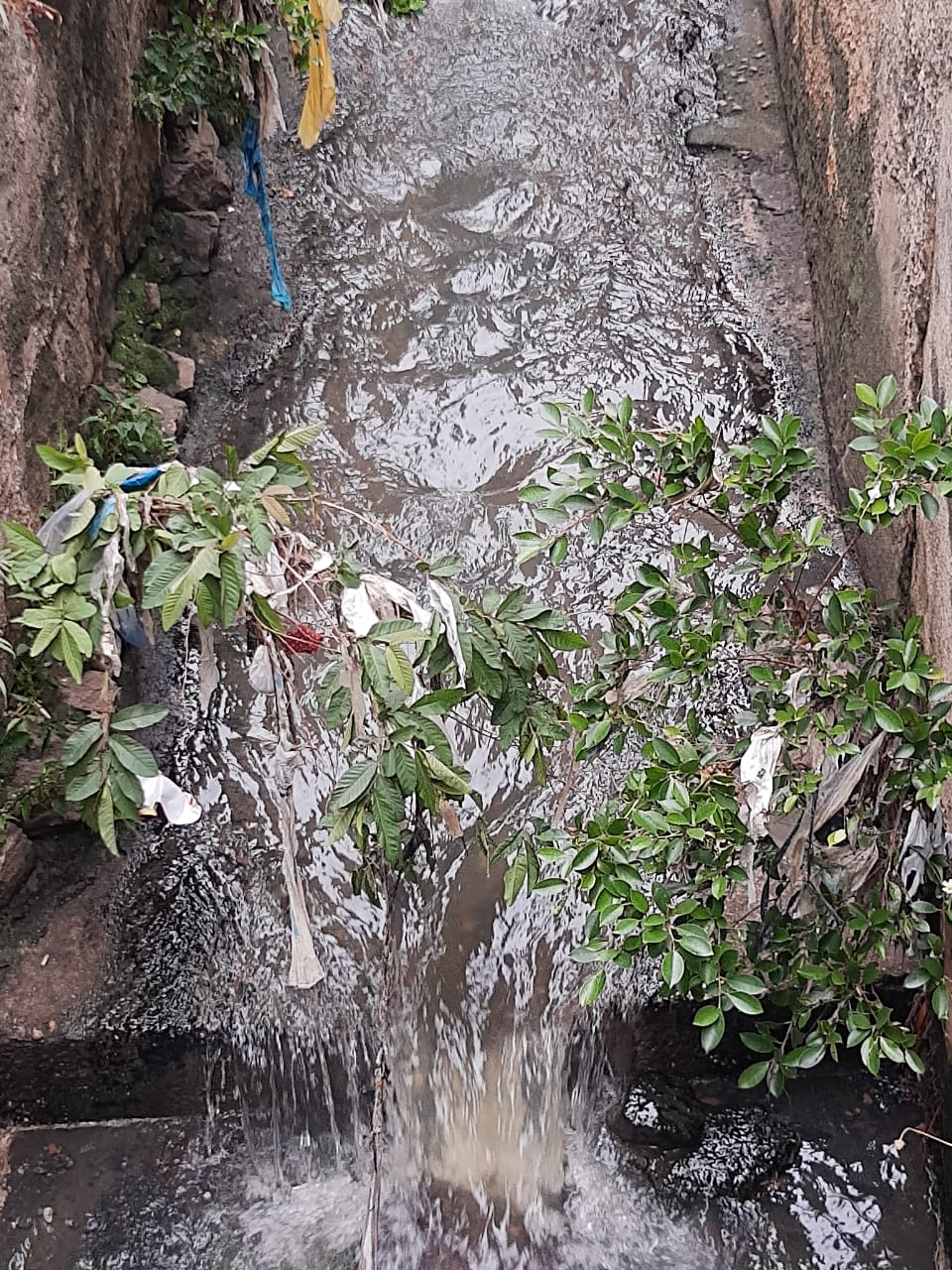 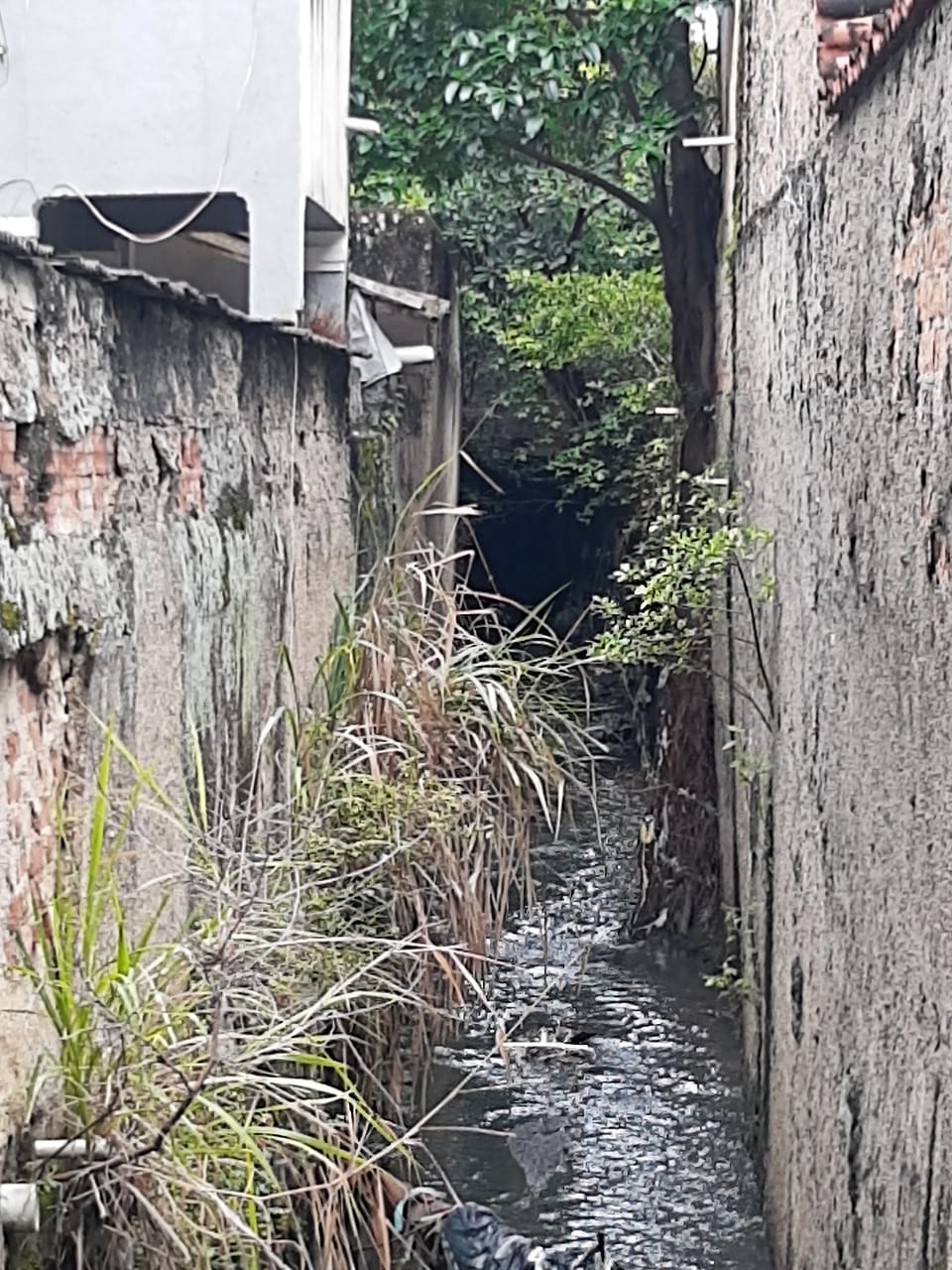 